Планируемые результаты освоения учебного предмета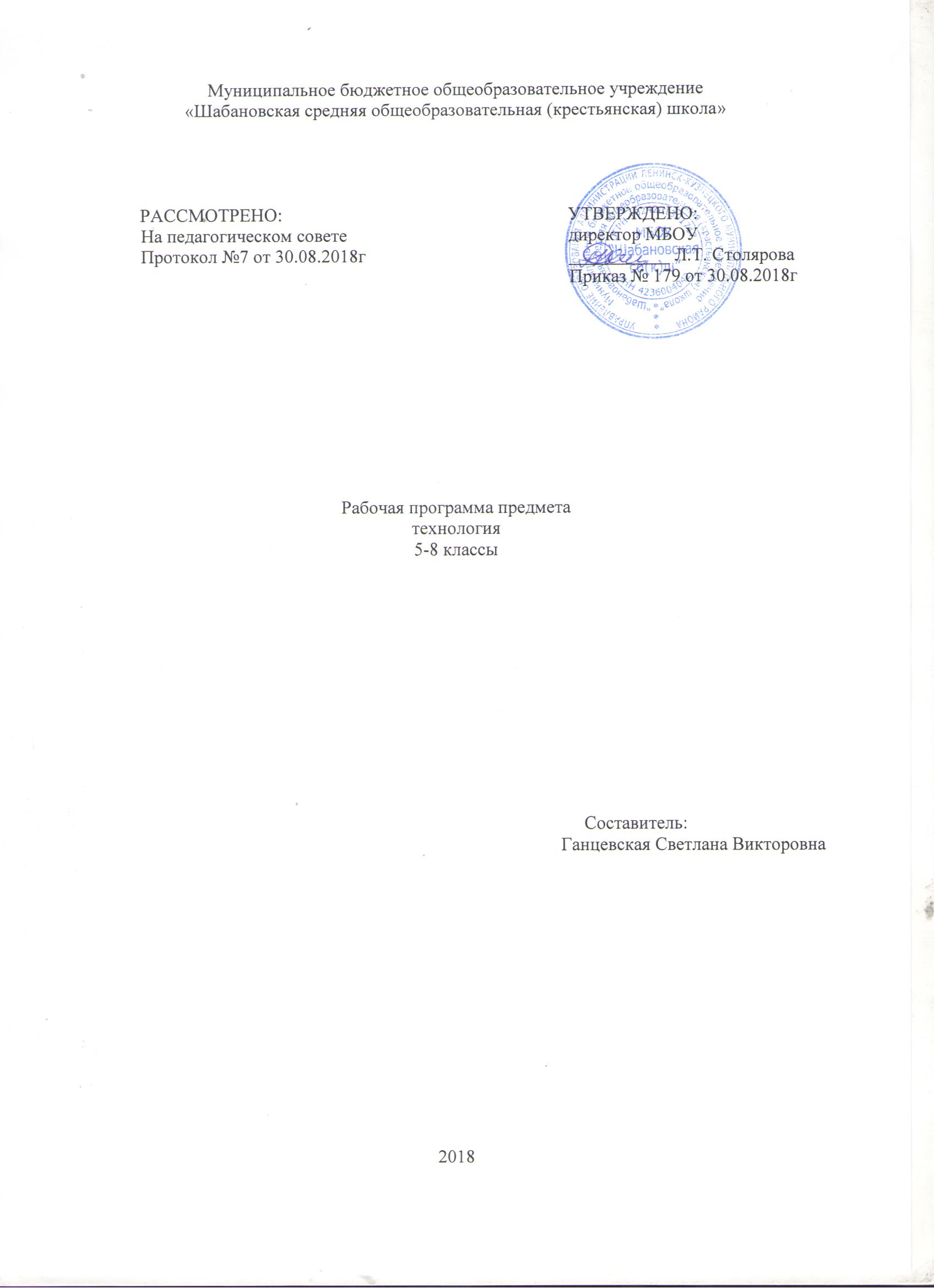 Личностные результаты освоения образовательной программы:1) воспитание российской гражданской идентичности: патриотизма, уважения к Отечеству, прошлое и настоящее многонационального народа России; осознание своей этнической принадлежности, знание истории, языка, культуры своего народа, своего края, основ культурного наследия народов России и человечества; усвоение гуманистических, демократических и традиционных ценностей многонационального российского общества; воспитание чувства ответственности и долга перед Родиной;2) формирование ответственного отношения к учению, готовности и способности обучающихся к саморазвитию и самообразованию на основе мотивации к обучению и познанию, осознанному выбору и построению дальнейшей индивидуальной траектории образования на базе ориентировки в мире профессий и профессиональных предпочтений, с учетом устойчивых познавательных интересов, а также на основе формирования уважительного отношения к труду, развития опыта участия в социально значимом труде;3) формирование целостного мировоззрения, соответствующего современному уровню развития науки и общественной практики, учитывающего социальное, культурное, языковое, духовное многообразие современного мира;4) формирование осознанного, уважительного и доброжелательного отношения к другому человеку, его мнению, мировоззрению, культуре, языку, вере, гражданской позиции, к истории, культуре, религии, традициям, языкам, ценностям народов России и народов мира; готовности и способности вести диалог с другими людьми и достигать в нем взаимопонимания;5) освоение социальных норм, правил поведения, ролей и форм социальной жизни в группах и сообществах, включая взрослые и социальные сообщества; участие в школьном самоуправлении и общественной жизни в пределах возрастных компетенций с учетом региональных, этнокультурных, социальных и экономических особенностей;6) развитие морального сознания и компетентности в решении моральных проблем на основе личностного выбора, формирование нравственных чувств и нравственного поведения, осознанного и ответственного отношения к собственным поступкам;7) формирование коммуникативной компетентности в общении и сотрудничестве со сверстниками, детьми старшего и младшего возраста, взрослыми в процессе образовательной, общественно полезной, учебно-исследовательской, творческой и других видов деятельности;8) формирование ценности здорового и безопасного образа жизни; усвоение правил индивидуального и коллективного безопасного поведения в чрезвычайных ситуациях, угрожающих жизни и здоровью людей, правил поведения на транспорте и на дорогах;9) формирование основ экологической культуры, соответствующей современному уровню экологического мышления, развитие опыта экологически ориентированной рефлексивно-оценочной и практической деятельности в жизненных ситуациях;10) осознание значения семьи в жизни человека и общества, принятие ценности семейной жизни, уважительное и заботливое отношение к членам своей семьи;11) развитие эстетического сознания через освоение художественного наследия народов России и мира, творческой деятельности эстетического характера.Метапредметные результаты освоения образовательной программы:1) умение самостоятельно определять цели своего обучения, ставить и формулировать для себя новые задачи в учебе и познавательной деятельности, развивать мотивы и интересы своей познавательной деятельности;2) умение самостоятельно планировать пути достижения целей, в том числе альтернативные, осознанно выбирать наиболее эффективные способы решения учебных и познавательных задач;3) умение соотносить свои действия с планируемыми результатами, осуществлять контроль своей деятельности в процессе достижения результата, определять способы действий в рамках предложенных условий и требований, корректировать свои действия в соответствии с изменяющейся ситуацией;4) умение оценивать правильность выполнения учебной задачи, собственные возможности ее решения;5) владение основами самоконтроля, самооценки, принятия решений и осуществления осознанного выбора в учебной и познавательной деятельности;6) умение определять понятия, создавать обобщения, устанавливать аналогии, классифицировать, самостоятельно выбирать основания и критерии для классификации, устанавливать причинно-следственные связи, строить логическое рассуждение, умозаключение (индуктивное, дедуктивное и по аналогии) и делать выводы;7) умение создавать, применять и преобразовывать знаки и символы, модели и схемы для решения учебных и познавательных задач;8) смысловое чтение;9) умение организовывать учебное сотрудничество и совместную деятельность с учителем и сверстниками; работать индивидуально и в группе: находить общее решение и разрешать конфликты на основе согласования позиций и учета интересов; формулировать, аргументировать и отстаивать свое мнение;10) умение осознанно использовать речевые средства в соответствии с задачей коммуникации для выражения своих чувств, мыслей и потребностей; планирования и регуляции своей деятельности; владение устной и письменной речью, монологической контекстной речью;11) формирование и развитие компетентности в области использования информационно-коммуникационных технологий (далее ИКТ- компетенции); развитие мотивации к овладению культурой активного пользования словарями и другими поисковыми системами;12) формирование и развитие экологического мышления, умение применять его в познавательной, коммуникативной, социальной практике и профессиональной ориентации.Предметные результаты освоения образовательной программы:1) осознание роли техники и технологий для прогрессивного развития общества; формирование целостного представления о техносфере, сущности технологической культуры и культуры труда; уяснение социальных и экологических последствий развития технологий промышленного и сельскохозяйственного производства, энергетики и транспорта;2) овладение методами учебно-исследовательской и проектной деятельности, решения творческих задач, моделирования, конструирования и эстетического оформления изделий, обеспечения сохранности продуктов труда;3) овладение средствами и формами графического отображения объектов или процессов, правилами выполнения графической документации;4) формирование умений устанавливать взаимосвязь знаний по разным учебным предметам для решения прикладных учебных задач;5) развитие умений применять технологии представления, преобразования и использования информации, оценивать возможности и области применения средств и инструментов ИКТ в современном производстве или сфере обслуживания;6) формирование представлений о мире профессий, связанных с изучаемыми технологиями, их востребованности на рынке труда.Содержание учебного предмета5 классРаздел «Кулинария»- Санитария и гигиена на кухне Теоретические сведения. Санитарно-гигиенические требования к лицам, приготовляющим пищу, к приготовлению пищи, хранению продуктов и готовых блюд. Необходимый набор посуды для приготовления пищи. Правила и последовательность мытья посуды. Уход за поверхностью стен и пола. Современные моющие и чистящие средства для ухода за посудой, поверхностью стен и пола. Безопасные приёмы работы на кухне. Правила безопасной работы с газовыми плитами, электронагревательными приборами, горячей посудой и жидкостью, ножом и приспособлениями. Первая помощь при порезах и ожогах паром или кипятком.Лабораторно-практические и практические работы. Подготовка посуды и инвентаря к приготовлению пищи.- Физиология питания Теоретические сведения. Питание как физиологическая потребность. Пищевые (питательные) вещества. Значение белков, жиров, углеводов для жизнедеятельности человека. Пищевая пирамида. Роль витаминов, минеральных веществ и воды в обмене веществ, их содержание в пищевых продуктах. Пищевые отравления. Правила, позволяющие их избежать. Первая помощь при отравлениях. Режим питания.Лабораторно-практические и практические работы. Составление индивидуального режима питания и дневного рациона на основе пищевой пирамиды.- Бутерброды и горячие напиткиТеоретические сведения. Продукты, применяемые для приготовления бутербродов. Значение хлеба в питании человека. Профессия пекарь. Виды бутербродов. Технология приготовления бутербродов. Инструменты и приспособления для нарезания продуктов. Требования к качеству готовых бутербродов. Условия и сроки их хранения. Подача бутербродов.Виды горячих напитков (чай, кофе, какао, цикорий, горячий шоколад). Сорта чая, их вкусовые достоинства, полезные свойства. Влияние эфирных масел, воды на качество напитка. Технология заваривания, подача чая. Сорта и виды кофе. Устройства для размола зёрен кофе. Технология приготовления кофе, подача напитка. Приборы для приготовления кофе. Получение какао-порошка. Технология приготовления какао, подача напитка.Лабораторно-практические и практические работы. Приготовление и оформление бутербродов.Приготовление горячих напитков (чай, кофе, какао). Дегустация блюд. Оценка качества.Соблюдение правил безопасного труда при работе с ножом и горячей жидкостью.- Блюда из круп, бобовых и макаронных изделий Теоретические сведения. Виды круп, бобовых и макаронных изделий, применяемых в питании человека. Подготовка продуктов к приготовлению блюд. Посуда для приготовления блюд. Технология приготовления крупяных рассыпчатых, вязких и жидких каш. Требования к качеству каши. Применение бобовых в кулинарии. Подготовка их к варке, время варки. Технология приготовления блюд из макаронных изделий. Подача готовых блюд.Лабораторно-практические и практические работы. Приготовление и оформление блюд из круп, бобовых и макаронных изделий. Дегустация блюд. Оценка качества.- Блюда из овощей и фруктовТеоретические сведения. Пищевая (питательная) ценность овощей и фруктов. Содержание в них витаминов, минеральных солей, глюкозы, клетчатки. Содержание влаги в продуктах, её влияние на качество и сохранность продуктов. Способы хранения овощей и фруктов. Свежезамороженные овощи. Подготовка к заморозке, хранение и условия кулинарного использования свежезамороженных продуктов.Влияние экологии окружающей среды на качество овощей и фруктов. Определение доброкачественности овощей по внешнему виду. Методы определения количества нитратов в овощах с помощью измерительных приборов, в химических лабораториях, с помощью бумажных индикаторов в домашних условиях. Способы удаления лишних нитратов из овощей.Общие правила механической кулинарной обработки овощей. Особенности обработки листовых и пряных овощей, лука и чеснока, тыквенных овощей, томатов, капустных овощей.Правила кулинарной обработки, обеспечивающие сохранение цвета овощей и витаминов. Правила измельчения овощей, наиболее распространённые формы нарезки овощей. Инструменты и приспособления для нарезки.Использование салатов в качестве самостоятельных блюд и дополнительных гарниров к мясным и рыбным блюдам. Технология приготовления салата из сырых овощей (фруктов). Украшение готовых блюд продуктами, входящими в состав салатов, зеленью.Значение и виды тепловой обработки продуктов (варка, припускание, бланширование, жарение, пассерование, тушение, запекание). Преимущества и недостатки различных способов тепловой обработки овощей. Технология приготовления салатов и винегретов из варёных овощей. Условия варки овощей для салатов и винегретов, способствующие сохранению питательных веществ и витаминов. Требования к качеству и оформлению готовых блюд.Лабораторно-практические и практические работы. Механическая кулинарная обработка овощей и фруктов. Определение содержания нитратов в овощах. Приготовление и оформление блюд из сырых и варёных овощей и фруктов. Дегустация блюд. Оценка качества.- Блюда из яицТеоретические сведения. Значение яиц в питании человека. Использование яиц в кулинарии. Меры предосторожности при работе с яйцами. Способы определения свежести яиц. Способы хранения яиц. Технология приготовления блюд из яиц. Приспособления для взбивания. Способы варки куриных яиц: всмятку, в «мешочек», вкрутую. Подача варёных яиц. Жарение яиц: приготовление яичницы-глазуньи, омлета натурального. Подача готовых блюд.Лабораторно-практические и практические работы. Определение свежести яиц. Приготовление блюд из яиц. Дегустация блюд. Оценка качества.-Приготовление завтрака. Сервировка стола к завтракуТеоретические сведения. Меню завтрака. Понятие о калорийности продуктов. Понятие о сервировке стола. Особенности сервировки стола к завтраку. Набор столового белья, приборов и посуды для завтрака. Способы складывания салфеток. Правила поведения за столом и пользования столовыми приборами.Лабораторно-практические и практические работы. Разработка меню завтрака. Приготовление завтрака. Сервировка стола к завтраку. Складывание салфеток.Раздел «Технологии домашнего хозяйства»- Интерьер кухни, столовойТеоретические сведения. Понятие об интерьере. Требования к интерьеру: эргономические, санитарно-гигиенические, эстетические.Создание интерьера кухни с учётом запросов и потребностей семьи и санитарно-гигиенических требований. Планировка кухни. Разделение кухни на зону приготовления пищи (рабочая зона) и зону приёма пищи (зона столовой). Оборудование кухни и его рациональное размещение в интерьере. Цветовое решение кухни. Использование современных материалов в отделке кухни. Декоративное оформление. Современные стили в оформлении кухни. Проектирование кухни с помощью ПК.Лабораторно-практические и практические работы. Разработка плана размещения оборудования на кухне-столовой.Проектирование кухни с помощью ПК.Раздел «Электротехника»- Бытовые электроприборыТеоретические сведения. Общие сведения о видах, принципе действия и правилах эксплуатации бытовых электроприборов на кухне: бытового холодильника, микроволновой печи (СВЧ), посудомоечной машины.Лабораторно-практические и практические работы. Изучение потребности в бытовых электроприборах на кухне. Изучение безопасных приёмов работы с бытовыми электроприборами. Изучение правил эксплуатации микроволновой печи и бытового холодильника.Раздел «Создание изделий из текстильных материалов»- Свойства текстильных материаловТеоретические сведения. Классификация текстильных волокон. Способы получения и свойства натуральных волокон растительного происхождения. Изготовление нитей и тканей в условиях прядильного, ткацкого и отделочного современного производства и в домашних условиях. Основная и уточная нити в ткани. Ткацкие переплетения: полотняное, саржевое, сатиновое и атласное. Лицевая и изнаночная стороны ткани.Общие свойства текстильных материалов: физические, эргономические, эстетические, технологические. Виды и свойства текстильных материалов из волокон растительного происхождения: хлопчатобумажных и льняных тканей, ниток, тесьмы, лент. Профессии оператор прядильного производства, ткач.Лабораторно-практические и практические работы. Определение направления долевой нити в ткани. Определение лицевой и изнаночной сторон  в ткани. Сравнительный анализ прочности окраски тканей. Изучение свойств тканей из хлопка и льна.- Конструирование швейных изделийТеоретические сведения. Понятие о чертеже и выкройке швейного изделия. Инструменты и приспособления для изготовления выкройки. Определение размеров швейного изделия. Расположение конструктивных линий фигуры. Снятие мерок. Особенности построения выкроек салфетки, подушки для стула, фартука, прямой юбки с кулиской на резинке, сарафана, топа. Подготовка выкройки к раскрою. Копирование готовой выкройки. Правила безопасной работы ножницами.Лабораторно-практические и практические работы. Изготовление выкроек для образцов ручных и машинных работ. Снятие мерок и изготовление выкройки проектного изделия. Подготовка выкройки проектного изделия к раскрою.- Швейная машинаТеоретические сведения. Современная бытовая швейная машина с электрическим приводом. Основные узлы швейной машины. Организация рабочего места для выполнения машинных работ. Подготовка швейной машины к работе: намотка нижней нитки на шпульку, заправка верхней и нижней ниток, выведение нижней нитки наверх. Приёмы работы на швейной машине: начало работы, поворот строчки под углом, закрепление машинной строчки в начале и конце работы, окончание работы. Неполадки, связанные с неправильной заправкой ниток. Назначение и правила использования регулирующих механизмов: переключателя вида строчек, регулятора длины стежка, клавиши шитья назад. Правила безопасной работы на швейной машине.Лабораторно-практические и практические работы. Упражнение в шитье на швейной машине, не заправленной нитками. Заправка швейной машины нитками. Упражнение в шитье на швейной машине, заправленной нитками. Исследование работы регулирующих механизмов швейной машины. Выполнение прямой и зигзагообразной строчек с изменением длины стежка. Упражнение в выполнении закрепок.- Технология изготовления швейных изделийТеоретические сведения. Подготовка ткани к раскрою. Раскладка выкроек на ткани с учётом направления долевой нити. Особенности раскладки выкроек в зависимости от ширины ткани и направления рисунка. Инструменты и приспособления для раскроя. Обмеловка выкройки с учётом припусков на швы. Выкраивание деталей швейного изделия. Критерии качества кроя. Правила безопасной работы портновскими булавками, швейными иглами и ножницами.Понятие о стежке, строчке, шве. Инструменты и приспособления для ручных работ. Требования к выполнению ручных работ. Правила выполнения прямого стежка. Способы переноса линий выкройки на детали кроя: с помощью резца-колёсика, прямыми стежками, с помощью булавок.Основные операции при ручных работах: предохранение срезов от осыпания — ручное обмётывание; временное соединение деталей — смётывание; временное закрепление подогнутого края — замётывание (с открытым и закрытым срезами).Основные операции при машинной обработке изделия: предохранение срезов от осыпания — машинное обмётывание зигзагообразной строчкой и оверлоком; постоянное соединение деталей — стачивание; постоянное закрепление подогнутого края — застрачивание (с открытым и закрытым срезами). Требования к выполнению машинных работ.Оборудование для влажно-тепловой обработки ткани. Правила выполнения влажно-тепловых работ. Основные операции влажно-тепловой обработки: приутюживание, разутюживание, заутюживание.Классификация машинных швов: соединительных (стачной шов вразутюжку и стачной шов взаутюжку) и краевых (шов вподгибку с открытым срезом и шов вподгибку с открытым обмётанным срезом, шов вподгибку с закрытым срезом).Последовательность изготовления швейных изделий. Технология пошива салфетки, фартука, юбки. Обработка накладных карманов. Обработка кулиски под мягкий пояс (в фартуке), резинку (в юбке). Профессии закройщик, портной.Лабораторно-практические и практические работы. Раскладка выкроек на ткани. Раскрой швейного изделия. Изготовление образцов ручных и машинных работ. Проведение влажно-тепловых работ. Обработка проектного изделия по индивидуальному плану.Раздел «Художественные ремёсла»- Декоративно-прикладное искусство Теоретические сведения. Понятие «декоративно-прикладное искусство». Традиционные и современные виды декоративно-прикладного искусства России: узорное ткачество, вышивка, кружевоплетение, вязание, роспись по дереву, роспись по ткани, ковроткачество. Знакомство с творчеством народных умельцев своего края, области, села.Приёмы украшения праздничной одежды в старину: отделка изделий вышивкой, тесьмой; изготовление сувениров к праздникам. Профессия художник декоративно-прикладного искусства и народных промыслов.Лабораторно-практические и практические работы. Экскурсия в краеведческий музей (музей этнографии, школьный музей).Изучение лучших работ мастеров декоративно-прикладного искусства родного края. Зарисовка и фотографирование наиболее интересных образцов рукоделия.- Основы композиции и законы восприятия цвета при создании предметов декоративно-прикладного искусстваТеоретические сведения. Понятие композиции. Правила, приёмы и средства композиции. Статичная и динамичная, ритмическая и пластическая композиция. Симметрия и асимметрия. Фактура, текстура и колорит в композиции.Понятие орнамента. Символика в орнаменте. Применение орнамента в народной вышивке. Стилизация реальных форм. Приёмы стилизации. Цветовые сочетания в орнаменте. Ахроматические и хроматические цвета. Основные и дополнительные, тёплые и холодные цвета. Гармонические цветовые композиции.Возможности графических редакторов ПК в создании эскизов, орнаментов, элементов композиции, в изучении различных цветовых сочетаний. Создание композиции на ПК с помощью графического редактора.Лабораторно-практические и практические работы. Зарисовка природных мотивов с натуры, их стилизация.Создание графической композиции, орнамента на ПК или на листе бумаги в клетку.- Лоскутное шитьёТеоретические сведения. Краткие сведения из истории создания изделий из лоскутов. Возможности лоскутной пластики, её связь с направлениями современной моды. Традиционные узоры в лоскутном шитье: «спираль», «изба» и др.Материалы для лоскутного шитья, подготовка их к работе. Инструменты и приспособления. Лоскутное шитьё по шаблонам: изготовление шаблонов из плотного картона, выкраивание деталей, создание лоскутного верха (соединение деталей между собой). Аппликация и стёжка (выстёгивание) в лоскутном шитье. Технология соединения лоскутного верха с подкладкой и прокладкой. Обработка срезов лоскутного изделия.Лабораторно-практические и практические работы. Изготовление образцов лоскутных узоров. Изготовление проектного изделия в технике лоскутного шитья.Раздел «Технологии творческой и опытнической деятельности»- Исследовательская и созидательная деятельностьТеоретические сведения. Понятие о творческой проектной деятельности, индивидуальных и коллективных творческих проектах. Цель и задачи проектной деятельности в 5 классе. Составные части годового творческого проекта пятиклассников.Этапы выполнения проекта. Поисковый (подготовительный) этап: выбор темы проекта, обоснование необходимости изготовления изделия, формулирование требований к проектируемому изделию. Разработка нескольких вариантов изделия и выбор наилучшего. Технологический этап: разработка конструкции и технологии изготовления изделия, подбор материалов и инструментов, организация рабочего места, изготовление изделия с соблюдением правил безопасной работы, подсчёт затрат на изготовление. Заключительный (аналитический) этап: окончательный контроль готового изделия. Испытание изделия. Анализ того, что получилось, а что нет. Защита проекта.Практические работы. Творческий проект по разделу «Технологии домашнего хозяйства».Творческий проект по разделу «Кулинария».Творческий проект по разделу «Создание изделий из текстильных материалов».Творческий проект по разделу «Художественные ремёсла».Составление портфолио и разработка электронной презентации. Презентация и защита творческого проекта.Варианты творческих проектов: «Планирование кухни-столовой», «Приготовление воскресного завтрака для всей семьи», «Столовое белье», «Фартук для работы на кухне», «Наряд для завтрака», «Лоскутное изделие для кухни-столовой», «Лоскутная мозаика» и др.6классРаздел «Кулинария»Блюда из рыбы и нерыбных продуктов моряТеоретические сведения. Пищевая ценность рыбы и нерыбных продуктов моря. Содержание в них белков, жиров, углеводов, витаминов. Виды рыбы и нерыбных продуктов моря, продуктов из них. Маркировка консервов.Признаки доброкачественности рыбы. Условия и сроки хранения рыбной продукции. Оттаивание мороженой рыбы. Вымачивание солёной рыбы. Разделка рыбы. Санитарные требования при обработке рыбы. Тепловая обработка рыбы.Технология приготовления блюд из рыбы и нерыбных продуктов моря. Подача готовых блюд. Требования к качеству готовых блюд.Лабораторно-практические и практические работы. Определение свежести рыбы. Приготовление блюда из рыбы. Определение качества термической обработки рыбных блюд. Приготовление блюд из морепродуктов.Блюда из мяса Теоретические сведения. Значение мясных блюд в питании. Виды мяса и субпродуктов. Признаки доброкачественности мяса. Органолептические методы определения доброкачественности мяса. Условия и сроки хранения мясной продукции. Оттаивание мороженого мяса. Подготовка мяса к тепловой обработке. Санитарные требования при обработке мяса. Оборудование и инвентарь, применяемые при механической и тепловой обработке мяса.Виды тепловой обработки мяса. Определение качества термической обработки мясных блюд. Технология приготовления блюд из мяса. Подача к столу. Гарниры к мясным блюдам.Лабораторно-практические и практические работы. Определение доброкачественности мяса и мясных продуктов.Приготовление блюда из мяса.Блюда из птицыТеоретические сведения. Виды домашней и сельскохозяйственной птицы и их кулинарное употребление. Способы определения качества птицы. Подготовка птицы к тепловой обработке. Способы разрезания птицы на части. Оборудование и инвентарь, применяемые при механической и тепловой обработке птицы.Виды тепловой обработки птицы. Технология приготовления блюд из птицы. Оформление готовых блюд и подача их к столу.Лабораторно-практические и практические работы. Приготовление блюда из птицы.Заправочные супыТеоретические сведения. Значение супов в рационе питания. Технология приготовления бульонов, используемых при приготовлении заправочных супов.Виды заправочных супов. Технология приготовления щей, борща, рассольника, солянки, овощных супов и супов с крупами и мучными изделиями. Оценка готового блюда. Оформление готового супа и подача к столу.Лабораторно-практические и практические работы. Приготовление заправочного супа.Приготовление обеда. Сервировка стола к обедуТеоретические сведения. Меню обеда. Сервировка стола к обеду. Набор столового белья, приборов и посуды для обеда.Подача блюд. Правила поведения за столом и пользования столовыми приборами.Лабораторно-практические и практические работы. Составление меню обеда. Приготовление обеда. Сервировка стола к обеду. Определение калорийности блюд.Раздел «Технологии домашнего хозяйства»Интерьер жилого домаТеоретические сведения. Понятие о жилом помещении: жилой дом, квартира, комната, многоквартирный дом. Зонирование пространства жилого дома. Организация зон приготовления и приёма пищи, отдыха и общения членов семьи, приёма гостей, зоны сна, санитарно-гигиенической зоны. Зонирование комнаты подростка.Понятие о композиции в интерьере. Интерьер жилого дома. Современные стили в интерьере. Использование современных материалов и подбор цветового решения в отделке квартиры. Виды отделки потолка, стен, пола. Декоративное оформление интерьера. Применение текстиля в интерьере. Основные виды занавесей для окон.Лабораторно-практические и практические работы. Выполнение электронной презентации «Декоративное оформление интерьера». Разработка плана жилого дома. Подбор современных материалов для отделки потолка, стен, пола. Изготовление макета оформления окон.Комнатные растения в интерьереТеоретические сведения. Понятие о фитодизайне как искусстве оформления интерьера, создания композиций с использованием растений. Роль комнатных растений в интерьере. Приёмы размещения комнатных растений в интерьере: одиночные растения, композиция из горшечных растений, комнатный садик, террариум.Требования растений к окружающим условиям. Светолюбивые, теневыносливые и тенелюбивые растения. Разновидности комнатных растений: декоративнолистные, декоративноцветущие комнатные, декоративноцветущие горшечные, кактусы и суккуленты. Виды растений по внешним данным: злаковидные, растения с прямостоячими стеблями, лианы и ампельные растения, розеточные, шарообразные и кустистые растения.Технологии выращивания комнатных растений. Влияние растений на микроклимат помещения. Правила ухода за комнатными растениями. Пересадка и перевалка комнатного растения. Технологии выращивания цветов без почвы: гидропоника, на субстратах, аэропоника. Профессия садовник.Лабораторно-практические и практические работы. Перевалка (пересадка) комнатных растений.Уход за растениями в кабинете технологии, классной комнате, холлах школы.Раздел «Создание изделий из текстильных материалов»Свойства текстильных материаловТеоретические сведения. Классификация текстильных химических волокон. Способы их получения. Виды и свойства искусственных и синтетических тканей. Виды нетканых материалов из химических волокон. Профессия оператор в производстве химических волокон.Лабораторно-практические и практические работы. Изучение свойств текстильных материалов из химических волокон.Конструирование швейных изделийТеоретические сведения. Понятие о плечевой одежде. Понятие об одежде с цельнокроеным и втачным рукавом. Определение размеров фигуры человека. Снятие мерок для изготовления плечевой одежды. Построение чертежа основы плечевого изделия с цельнокроеным рукавом.Лабораторно-практические и практические работы. Изготовление выкроек для образцов ручных и машинных работ.Снятие мерок и построение чертежа швейного изделия с цельнокроеным рукавом в натуральную величину (проектное изделие).Моделирование швейных изделийТеоретические сведения. Понятие о моделировании одежды. Моделирование формы выреза горловины. Моделирование плечевой одежды с застёжкой на пуговицах. Моделирование отрезной плечевой одежды. Приёмы изготовления выкроек дополнительных деталей изделия: подкройной обтачки горловины спинки, подкройной обтачки горловины переда, подборта. Подготовка выкройки к раскрою. Профессия художник по костюму.Лабораторно-практические и практические работы. Моделирование выкройки проектного изделия.Подготовка выкройки проектного изделия к раскрою.Швейная машинаТеоретические сведения. Устройство машинной иглы. Неполадки в работе швейной машины, связанные с неправильной установкой иглы, её поломкой. Замена машинной иглы. Неполадки в работе швейной машины, связанные с неправильным натяжением ниток. Дефекты машинной строчки: петляет сверху и снизу, слабая и стянутая строчка. Приспособления к швейным машинам. Назначение и правила использования регулятора натяжения верхней нитки. Обмётывание петель и пришивание пуговицы с помощью швейной машины. Подготовка выкройки к раскрою.Лабораторно-практические и практические работы. Устранение дефектов машинной строчки.Применение приспособлений к швейной машине. Выполнение прорезных петель. Пришивание пуговицы.Технология изготовления швейных изделийТеоретические сведения. Технология изготовления плечевого швейного изделия с цельнокроеным рукавом. Последовательность подготовки ткани к раскрою. Правила раскладки выкроек на ткани. Правила раскроя. Выкраивание деталей из прокладки. Критерии качества кроя. Правила безопасной работы с иголками и булавками.Понятие о дублировании деталей кроя. Технология соединения детали с клеевой прокладкой. Правила безопасной работы утюгом.Способы переноса линий выкройки на детали кроя с помощью прямых копировальных стежков.Основные операции при ручных работах: временное соединение мелкой детали с крупной — примётывание; временное ниточное закрепление стачанных и вывернутых краёв — вымётывание.Основные машинные операции: присоединение мелкой детали к крупной — притачивание; соединение деталей по контуру с последующим вывёртыванием — обтачивание. Обработка припусков шва перед вывёртыванием.Классификация машинных швов: соединительные (стачной взаутюжку и стачной вразутюжку). Обработка мелких деталей швейного изделия обтачным швом — мягкого пояса, бретелей.Подготовка и проведение примерки плечевой одежды с цельнокроеным рукавом. Устранение дефектов после примерки.Последовательность изготовления плечевой одежды с цельнокроеным рукавом. Технология обработки среднего шва с застежкой и разрезом, плечевых швов, нижних срезов рукавов. Обработка срезов подкройной обтачкой с расположением её на изнаночной или лицевой стороне изделия. Обработка застёжки подбортом. Обработка боковых швов. Соединение лифа с юбкой. Обработка нижнего среза изделия. Обработка разреза в шве. Окончательная отделка изделия. Профессия технолог-конструктор.Лабораторно-практические и практические работы. Раскрой швейного изделия. Дублирование деталей клеевой прокладкой. Изготовление образцов ручных и машинных работ. Обработка мелких деталей проектного изделия. Подготовка изделия к примерке. Проведение примерки проектного изделия. Обработка среднего шва спинки, плечевых и нижних срезов рукавов; горловины и застёжки проектного изделия; боковых срезов и отрезного изделия; нижнего среза изделия. Окончательная обработка изделия.Раздел «Художественные ремёсла»Вязание крючкомТеоретические сведения. Краткие сведения из истории старинного рукоделия — вязания. Вязаные изделия в современной моде. Материалы и инструменты для вязания. Виды крючков и спиц. Правила подбора инструментов в зависимости от вида изделия и толщины нити. Организация рабочего места при вязании. Расчёт количества петель для изделия. Отпаривание и сборка готового изделия.Основные виды петель при вязании крючком. Условные обозначения, применяемые при вязании крючком. Вязание полотна: начало вязания, вязание рядами, основные способы вывязывания петель, закрепление вязания. Вязание по кругу: основное кольцо, способы вязания по кругу.Лабораторно-практические и практические работы. Вывязывание полотна из столбиков с накидом несколькими способами. Выполнение плотного вязания по кругу.Вязание спицамиТеоретические сведения. Вязание спицами узоров из лицевых и изнаночных петель: набор петель на спицы, применение схем узоров с условными обозначениями. Кромочные, лицевые и изнаночные петли, закрытие петель последнего ряда. Вязание полотна лицевыми и изнаночными петлями. Вязание цветных узоров. Создание схем для вязания с помощью ПК. Профессия вязальщица текстильно-галантерейных изделий.Лабораторно-практические и практические работы. Выполнение образцов вязок лицевыми и изнаночными петлями. Разработка схемы жаккардового узора на ПК.Раздел «Технологии творческой и опытнической деятельности»Исследовательская и созидательная деятельностьТеоретические сведения. Цель и задачи проектной деятельности в 6 классе. Составные части годового творческого проекта шестиклассников.Практические работы. Творческий проект по разделу «Технологии домашнего хозяйства»». Творческий проект по разделу «Кулинария». Творческий проект по разделу «Создание изделий из текстильных материалов». Творческий проект по разделу «Художественные ремёсла». Составление портфолио и разработка электронной презентации.Презентация и защита творческого проекта.Варианты творческих проектов: «Растения в интерьере жилого дома», «Планирование комнаты подростка», «Приготовление воскресного семейного обеда», «Наряд для семейного обеда», «Вяжем аксессуары крючком или спицами», «Любимая вязаная игрушка» и др. 7классРаздел 1. Растениеводство/ осенние работыКлассификация и характеристика плодовых растенийТеоретические сведения. Классификация и характеристика плодовых растений. Группировка и характеристика плодовых и ягодных растений, их основные виды и сорта в своём регионе. Технологии выращивания ягодных кустарников, плодовых растений.Обрезка плодовых деревьев и ягодных кустарниковЛабораторно-практические и практические работы. Обрезка ягодных кустарников.Сбор урожая и хранение плодов и овощейПрактические работы.  Сбор урожая овощей и закладка их на хранение.Раздел 2. Технологии домашнего хозяйства Освещение жилого помещения. Предметы искусства и коллекции в интерьереТеоретические сведения. Роль освещения в интерьере. Понятие о системе освещения жилого помещения. Естественное и искусственное освещение. Типы ламп: накаливания, люминесцентные, галогенные, светодиодные. Особенности конструкции ламп, область применения, потребляемая электроэнергия, достоинства и недостатки.Типы светильников: рассеянного и направленного освещения. Виды светильников: потолочные висячие, настенные, настольные, напольные, встроенные, рельсовые, тросовые. Современные системы управления светом: выключатели, переключатели, диммеры. Комплексная система управления «умный дом». Типы освещения: общее, местное, направленное, декоративное, комбинированное.Предметы искусства и коллекции в интерьере. Оформление и размещение картин. Понятие о коллекционировании. Размещение коллекций в интерьере. Профессия дизайнер.Лабораторно-практические и практические работ. Выполнение электронной презентации «Освещение жилого дома». Систематизация коллекции, книг.Гигиена жилища Теоретические сведения. Значение в жизни человека соблюдения и поддержания чистоты и порядка. Виды уборки: ежедневная (сухая), еженедельная (влажная), генеральная. Их особенности и правила проведения. Современные натуральные и синтетические средства, применяемые при уходе за посудой, уборке помещения.Лабораторно-практические и практические работы. Генеральная уборка кабинета технологии. Подбор моющих средств для уборки помещения.Раздел 3.  ЭлектротехникаБытовые электроприборыТеоретические сведения. Зависимость здоровья и самочувствия людей от поддержания чистоты в доме. Электрические бытовые приборы для уборки и создания микроклимата в помещении. Современный пылесос, его функции. Робот-пылесос. Понятие о микроклимате. Приборы для создания микроклимата (климатические приборы): кондиционер, ионизатор-очиститель воздуха, озонатор. Функции климатических приборов.Лабораторно-практические и практические работы. Изучение потребности в бытовых электроприборах для уборки и создания микроклимата в помещении.Подбор современной бытовой техники с учётом потребностей и доходов семьи.Раздел 4.  «Кулинария» Блюда из молока и молочных продуктовТеоретические сведения. Значение молока и кисломолочных продуктов в питании человека. Натуральное (цельное) молоко. Молочные продукты. Молочные консервы. Кисломолочные продукты. Сыр. Методы определения качества молока и молочных продуктов. Посуда для приготовления блюд из молока и кисломолочных продуктов. Молочные супы и каши: технология приготовления и требования к качеству. Подача готовых блюд. Технология приготовления творога в домашних условиях. Технология приготовления блюд из кисломолочных продуктов. Профессия мастер производства молочной продукции.Лабораторно-практические и практические работы. Определение качества молока и молочных продуктов. Приготовление молочного супа, молочной каши или блюда из творога.Мучные изделияТеоретические сведения. Виды блюд из жидкого теста. Продукты для приготовления жидкого теста. Пищевые разрыхлители для теста. Оборудование, посуда и инвентарь для замешивания теста и выпечки блинов. Технология приготовления теста и изделий из него: блинов, блинчиков с начинкой, оладий и блинного пирога. Подача их к столу.Определение качества мёда органолептическими и лабораторными методами.Лабораторно-практические и практические работы. Определение качества мёда. Приготовление изделий из жидкого теста.Виды теста и выпечки Теоретические сведения. Продукты для приготовления выпечки. Разрыхлители теста. Инструменты и приспособления для приготовления теста и формования мучных изделий. Электрические приборы для приготовления выпечки.Дрожжевое, бисквитное, заварное тесто и тесто для пряничных изделий. Виды изделий из них. Рецептура и технология приготовления пресного слоёного и песочного теста. Особенности выпечки изделий из них. Профессия кондитер.Лабораторно-практические и практические работы. Приготовление изделий из пресного слоёного теста. Приготовление изделий из песочного теста.Сладкие блюдаТеоретические сведения. Виды сладостей: цукаты, конфеты, печенье, безе (меренги). Их значение в питании человека. Виды десертов. Безалкогольные напитки: молочный коктейль, морс. Рецептура, технология их приготовления и подача к столу. Профессия кондитер сахаристых изделий.Лабораторно-практические и практические работы. Приготовление сладких блюд и напитков.Сервировка сладкого стола. Праздничный этикетТеоретические сведения. Меню сладкого стола. Сервировка сладкого стола. Набор столового белья, приборов и посуды. Подача кондитерских изделий и сладких блюд. Правила поведения за столом и пользования десертными приборами. Сладкий стол фуршет. Правила приглашения гостей. Разработка пригласительных билетов с помощью ПК.Лабораторно-практические и практические работа. Разработка меню. Приготовление блюд для праздничного сладкого стола. Сервировка сладкого стола. Разработка приглашения на праздник с помощью ПК.Раздел 5.Создание изделий из текстильных материалов Свойства текстильных материаловТеоретические сведения. Классификация текстильных волокон животного происхождения. Способы их получения. Виды и свойства шерстяных и шёлковых тканей. Признаки определения вида тканей по сырьевому составу. Сравнительная характеристика свойств тканей из различных волокон.Лабораторно-практические и практические работы. Определение сырьевого состава тканей и изучение их свойств.Конструирование швейных изделийТеоретические сведения. Понятие о поясной одежде. Виды поясной одежды. Конструкции юбок. Снятие мерок для изготовления поясной одежды. Построение чертежа прямой юбки.Лабораторно-практические и практические работы. Изготовление выкроек для образцов ручных и машинных работ.Снятие мерок и построение чертежа прямой юбки в натуральную величину.Моделирование швейных изделий Теоретические сведения. Приёмы моделирования поясной одежды. Моделирование юбки с расширением книзу. Моделирование юбки со складками. Подготовка выкройки к раскрою. Получение выкройки швейного изделия из пакета готовых выкроек, журнала мод, с CD и из Интернета.Лабораторно-практические и практические работы. Моделирование юбки. Получение выкройки швейного изделия из журнала мод. Подготовка выкройки проектного изделия к раскрою.Швейная машинаТеоретические сведения. Уход за швейной машиной: чистка и смазка движущихся и вращающихся частей. Приспособления к швейной машине для потайного подшивания и окантовывания среза.Лабораторно-практические и практические работы. Уход за швейной машиной: чистка и смазка.Выполнение потайного подшивания и окантовывания среза с помощью приспособлений к швейной машине.Технология изготовления швейных изделийТеоретические сведения. Технология изготовления поясного швейного изделия. Правила раскладки выкроек поясного изделия на ткани. Правила раскроя. Выкраивание бейки. Критерии качества кроя. Правила безопасной работы ножницами, булавками, утюгом. Дублирование детали пояса клеевой прокладкой-корсажем.Основные операции при ручных работах: прикрепление подогнутого края потайными стежками — подшивание.Основные машинные операции: подшивание потайным швом с помощью лапки для потайного подшивания; стачивание косых беек; окантовывание среза бейкой. Классификация машинных швов: краевой окантовочный с закрытым срезом и с открытым срезом.Технология обработки среднего шва юбки с застёжкой-молнией и разрезом. Притачивание застёжки-молнии вручную и на швейной машине. Технология обработки односторонней, встречной и байтовой складок. Подготовка и проведение примерки поясной одежды. Устранение дефектов после примерки.Последовательность обработки поясного изделия после примерки. Технология обработки вытачек, боковых срезов, верхнего среза поясного изделия прямым притачным поясом. Вымётывание петли и пришивание пуговицы на поясе. Обработка нижнего среза изделия. Обработка разреза в шве. Окончательная чистка и влажно-тепловая обработка изделия.Лабораторно-практические и практические работа. Раскрой проектного изделия. Изготовление образцов ручных и машинных работ. Обработка среднего шва юбки с застёжкой-молнией. Обработка складок. Подготовка и проведение примерки поясного изделия. Обработка юбки после примерки: вытачек и боковых срезов, верхнего среза прямым притачным поясом, нижнего среза. Выполнение прорезной петли и пришивание пуговицы. Чистка изделия и окончательная влажно-тепловая обработка.Раздел 6. Художественные ремёсла- 10 часовВышиваниеТеоретические сведения. Материалы и оборудование для вышивки. Приёмы подготовки ткани к вышивке. Технология выполнения прямых, петлеобразных, петельных, крестообразных и косых ручных стежков.Техника вышивания швом крест горизонтальными и вертикальными рядами, по диагонали. Использование ПК в вышивке крестом.Техника вышивания художественной, белой и владимирской гладью. Материалы и оборудование для вышивки гладью. Атласная и штриховая гладь. Швы французский узелок и рококо.Материалы и оборудование для вышивки атласными лентами. Швы, используемые в вышивке лентами. Стирка и оформление готовой работы. Профессия вышивальщица.Лабораторно-практические и практические работы. Выполнение образцов швов прямыми, петлеобразными, петельными, крестообразными и косыми стежками. Выполнение образца вышивки в технике крест. Выполнение образцов вышивки гладью, французским узелком и рококо. Выполнение образца вышивки атласными лентами.Раздел 7.  Создание изделий из древесины и металлов- 10 часовДревесные материалы, их свойства и применение. Проектирование изделий из древесины с учётом её свойствТеоретические сведения. Древесина, свойства и области применения. Пиломатериалы, свойства и области применения. Виды древесных материалов, свойства и области применения. Отходы древесины и их рациональное использование. Профессии, связанные с производством древесины, древесных материалов и восстановлением лесных массивов. Графическое изображение соединений деталей на чертежах. Общие сведения о сборочных чертежах. Спецификация составных частей и материалов на технической и технологической документации. Правила чтения сборочных чертежей. Технологическая карта и её назначение.Практические работы. Распознавание древесины и древесных материалов. Выявление природных пороков в материалах и заготовках. Чтение и выполнение технических рисунков, эскизов и чертежей деталей различной формы. Определение последовательности изготовления деталей и сборки изделия по технологической документации. Технологии художественно-прикладной обработки изделий из древесиныТеоретические сведения. Традиционные виды декоративно-прикладного творчества и народных промыслов при работе с древесиной в России. Стили и способы украшения деревянных изделий и сооружений. Виды резьбы: плосковыемчатая, геометрическая, контурная и прорезная. Инструменты, применяемые для резьбы по дереву. Особенности различных видов декоративно-прикладного творчества в России и в своём регионе.Практические работы. Выжигание изделий из древесиныВиды сталей и их термическая обработка для изготовления изделийТеоретические сведения. Традиционные виды декоративно-прикладного творчества и народных промыслов при работе с металлами в России. Разработка изделия с учетом прагматического назначения и эстетических свойств.  Практические работы. Изготовление изделий из проволоки.Раздел 8.Технология творческой и опытнической деятельности Исследовательская и созидательная деятельностьТеоретические сведения. Цель и задачи проектной деятельности в 7 классе. Составные части годового творческого проекта семиклассников.Практические работы. Творческий проект по разделу «Технологии домашнего хозяйства». Творческий проект по разделу «Кулинария».Творческий проект по разделу «Создание изделий из текстильных материалов».Творческий проект по разделу «Художественные ремёсла».Составление портфолио и разработка электронной презентации. Презентация и защита творческого проекта.Варианты творческих проектов: «Умный дом», «Светильник для моей комнаты», «Праздничный сладкий стол», «Сладкоежки», «Праздничный наряд», «Юбка-килт», «Подарок своими руками», «Атласные ленточки» и др.Раздел 9. Растениеводство /весенние работы Технологии выращивания растений рассадным способом и в защищённом грунтеТеоретические сведения. Технологии выращивания растений рассадным способом и в защищённом грунте. Особенности выращивания основных овощных и цветочно-декоративных культур региона рассадным способом и в защищённом грунте. Виды защищённого грунта. Современные укрывные материалы, состав почвосмесей, подкормки. Защита растений от болезней и вредителей. Выращивание рассады овощных культур. Выращивание огурцов в условиях защищённого грунта. Выращивание томатов. Технология посадки рассады томата и капусты в грунт. Технология пикировки сеянцев томата. Практические работы. Выбор культур для выращивания рассадным способом, подготовка и посев семян, уход за сеянцами, пикировка, высадка рассады в открытый грунт. Расчет потребности рассады томата и капусты. Технология пикировки сеянцев томата и капусты. Выращивание рассады овощных культур. Пикировка сеянцев томата и капустыОрганизация производства продукции растениеводства на пришкольном участкеТеоретические сведения. Понятие об организации и о планировании технологической деятельности в растениеводстве. Расчёт основных экономических показателей в растениеводстве. Понятие о предпринимательстве и маркетинге. Практические работы.  Составление плана размещения культур на участке с учётом севооборотов.8классРаздел 1. Технологии растениеводства (осенние работы)Правила безопасного и рационального труда в растениеводствеТеоретические сведения. Растениеводство и его структура. Направления растениеводства в регионе, в личных подсобных хозяйствах своего села, на пришкольном участке. Использование органических удобрений с учетом требований безопасного труда, охраны здоровья и окружающей среды. Технологии и средства защиты растений от болезней и вредителейТеоретические сведения. Технологии и средства защиты растений от болезней и вредителей. Понятие об экологической чистоте продукции растениеводства.Способы хранения урожая овощейТеоретические сведения. Виды и применение севооборотов. Понятие «урожай», «урожайность». Учет урожайности.  Подготовка к зиме теплолюбивых растений. Способы хранения урожая овощей, клубней и луковиц многолетних растений, семенников двулетних овощных культур.Практические работы. Уборка и учет урожая овощей, закладка урожая на хранение.Осенняя обработка почвы Ручные орудия для обработки почвы. Описание типов почв пришкольного или приусадебного участка. Подзимние посевы и посадки. Развитие огородничества в Ленинск-Кузнецком районе. Главная отрасль с/х производства в районе.  Практические работы. Очистка пришкольного участка от сухой травы и ботвы. Раздел 2. Семейная экономикаСемья как экономическая ячейка общества. Потребности семьи Теоретические сведения. Понятие «семья». Роль семьи в государстве. Основные функции семьи.  Семейная экономика как наука, её задачи. Понятие «потребность». Потребности функциональные, ложные, материальные, духовные, физиологические, социальные. Потребности в безопасности и самореализации. Пирамида потребностей. Уровень благосостояния семьи. Классификация покупок. Анализ необходимости покупки Потребительский портрет вещи. Правила покупки.Практические работы.    Определение положительных и отрицательных потребительских качеств вещей.  Информация о товарах. Торговые символы, этикетки, штриховой кодТеоретические сведения.   Понятие «информация о товарах». Источники информации о товарах или услугах. Понятие «сертификация». Задачи сертификации. Виды сертификатов.    Понятия «маркировка», «этикетка». Виды торговых знаков. Штриховое кодирование и его функции. Информация, заложенная в штрихкоде.Практические работы.  Разработка этикетки на предполагаемый товар. Определение по штрихкоду страны-изготовителя.  Сравнение предметов по различным признакам.Бюджет семьи. Доходная и расходная части бюджетаТеоретические сведения. Понятия «бюджет семьи», «доход», «расход». Бюджет сбалансированный, дефицитный, избыточный. Структура семейного бюджета. Планирование семейного бюджета. Виды доходов и расходов семьи.Виды доходов и расходов семьи. Источники доходов школьников. Практические работы. Определение видов расходов семьи.Расходы на питаниеТеоретические сведения. Понятие «культура питания». Сбалансированное, рациональное питание. Правила покупки продуктов питания. Учёт потребления продуктов питания в семье, домашняя расходная книга. Практические работы.   Составление списка расходов семьи. Оценка затрат на питание семьи на неделю. Определение пути снижения затрат на питание.Сбережения. Личный бюджетТеоретические сведения. Способы сбережения денежных средств. Личный бюджет школьника. Учетная книга школьника. Практические работы.   Составление перечня товаров и услуг – источников доходов школьников. Расчёт затрат на приобретение необходимых для учащегося 8 класса вещей.Предпринимательство в семьеТеоретические сведения.    Понятия «предпринимательская деятельность», «личное предпринимательство», «прибыль», «лицензия», «патент». Формы семейного предпринимательства, факторы, влияющие на них.Экономика приусадебного участкаТеоретические сведения. Приусадебный участок. Его влияние на семейный бюджет. Варианты использования приусадебного участка в целях предпринимательства. Правила расчета стоимости продукции садового участка.Практические работы.  Расчёт площади для выращивания садово-огородных культур, необходимых семье. Расчет прибыли от реализации урожая. Расчёт стоимости продукции садового участка.Раздел 3. Художественные ремёсла Художественная вышивка. Атласная и штриховая гладьТеоретические сведения.   Природа творчества. Знакомство с различными видами декоративно-прикладного искусства народов нашей страны. Традиционные виды рукоделия: вышивка, вязание, плетение, ковроткачество, роспись по дереву и тканям и др. Знакомство с творчеством народных умельцев Кемеровской области, своего села. История и современность народных художественных промыслов. Современные информационные технологии – помощь в вышивке. Художественная вышивка гладью. Материалы, инструменты и приспособления для вышивки гладью.  Применение и технология выполнения атласной и штриховой глади.Практические работы. Выбор материалов, инструментов и приспособлений для вышивки гладью. Подготовка ткани к вышивке. Выполнение элементов и вышивание узоров атласной и штриховой гладью. Швы «узелки» и «рококо»Теоретические сведения. Применение и технология выполнения   швов «узелки» и  «рококо».Практические работы. Выбор материалов, инструментов и приспособлений для вышивки  швами «узелки» и «рококо». Подготовка ткани к вышивке. Выполнение элементов и вышивание узоров  швами «узелки» и «рококо».Двухсторонняя и художественная гладь  Теоретические сведения. Применение и технология выполнения   двусторонней глади без настила, художественной глади.Практические работы. Выбор материалов, инструментов и приспособлений для вышивки гладью. Подготовка ткани к вышивке. Выполнение элементов и вышивание узоров двухсторонней и художественной гладью.  Понятие о натюрморте и пейзажеТеоретические сведения.   Понятия  «натюрморт», «пейзаж». Подбор материалов для вышивки натюрморта и пейзажа. Технология вышивания натюрморта и пейзажа. Выполнение образцов вышивки. Обработка изделия после вышивки. Особенности окончательной отделки изделий из разных тканей: лен, хлопок, крепдешин, вискоза и др. Уход за изделиями с отделкой вышивкой.Практические работы. Вышивание натюрморта или пейзажа. Поиск рисунков для вышивки с помощью глобальной сети Интернет.Вязание крючком Теоретические сведения. Краткие сведения из истории старинного рукоделия. Изделия, связанные крючком, в современной моде. Инструменты и материалы для вязания крючком. Подготовка материалов к работе.  Условные обозначения, применяемые при вязании крючком. Выбор крючка в зависимости от ниток и узора. Технология выполнения различных петель. Раппорт узора и его запись. Техника филейного вязания крючком. Орнамент в вязаных изделиях. Цветовые сочетания.Убавление, прибавление и закрывание петель. Практические работы. Изготовление образцов вязания крючком и аксессуаров в технике вязания крючком (салфетки, декоративные вазочки, прихватки, панно и др.).Вязание спицами Теоретические сведения. Ассортимент изделий, связанных на спицах. Материалы и инструменты для вязания. Характеристика шерстяных, пуховых, хлопчатобумажных и шёлковых нитей. Правила подбора спиц в зависимости от качества и толщины нити. Приёмы вязания на двух и пяти спицах. Условные обозначения. Технология выполнения вязаных изделий. Орнамент в вязаных изделиях. Цветовые сочетания. Убавление, прибавление и закрывание петель. Практические работы. Выполнение образцов и изделий на спицах. Выполнение  вязаных декоративных элементов для платьев. Раздел 4. Технологии ведения домаЭстетика и экология жилищаТеоретические сведения. Знакомствос понятием «экология жилища». Экология и микроклимат жилища. Приборы для поддержания температурного режима, влажности и состояния воздушной среды. Освещение в интерьере. Современная бытовая техника и правила пользования ею.Практические работы.  Оценивать микроклимат в доме.  Искать в Интернете информацию о приборах для поддержания температурного режима, влажности и состояния воздушной среды.Технологии ремонта элементов систем водоснабжения и канализацииТеоретические сведения. Схемы горячего и холодного водоснабжения, канализации в доме. Виды, назначение, способы работы с инструментами и приспособлениями для санитарно-технических работ. Устройство водоразборных кранов и вентилей. Способы их монтажа. Способы ремонта устройств водоснабжения и канализации. Утилизация сточных вод системы водоснабжения и канализации.Практические работы.  Знакомиться с приточно-вытяжной и естественной вентиляцией в помещении, с современными системами  фильтрации воды. Определять составляющие системы водоснабжения и канализации в школе и дома. Определять типичные неисправности.    Технологии ремонтно-отделочных работТеоретические сведения. Виды ремонтно-отделочных работ. Современные материалы. Оснастка для выполнения ремонтно-отделочных работ. Технология наклейки обоев. Способы размещения декоративных элементов в интерьере.    Практические работы. Выполнять эскизы оформления стен декоративными элементами    Технологии ремонта деталей интерьера, одежды и обуви и ухода за ними Теоретические сведения. Способы ухода за различными видами покрытий стен, полов и мебели. Средства для ухода. Способы удаления пятен с одежды и обивки мебели. Способы утепления окон в зимний период. Практические работы.  Удаление пятен с одежды.Раздел 5. Кулинария Сервировка стола. ЭтикетТеоретические сведения. Особенности сервировки стола к завтраку, обеду, ужину, празднику. Набор столовых приборов и посуды. Способы складывания салфеток. Правила пользования столовыми приборами. Подача готовых блюд к столу. Правила подачи десерта. Эстетическое оформление стола. Освещение и музыкальное оформление. Правила поведения за столом. Приём гостей и правила поведения в гостях. Время и продолжительность визита.  Приглашения и поздравительные открытки.  Практические работы.  Составление меню. Расчёт количества и стоимости продуктов. Складывание салфеток различными способами. Изготовление приглашения.Приготовление обеда в походных условияхТеоретические сведения. Расчет количества и состава продуктов для похода. Обеспечение сохранности продуктов. Соблюдение правил санитарии и гигиены в походных условиях. Кухонный и столовый инвентарь, посуда для приготовления пищи в походных условиях.    Природные источники воды. Способы обеззараживания воды. Способы разогрева и приготовления пищи в походных условиях.  Соблюдение мер противопожарной безопасности. Экологические мероприятия. Индикаторы загрязнения окружающей среды.Практические работы. Расчет количества и состава продуктов для похода.Раздел 6. ЭлектротехникаЭлектрический ток и его использованиеТеоретические сведения. Общее понятие об электрическом токе, о силе тока, напряжении и сопротивлении. Виды источников тока и приемников электрической энергии.  Проводники тока и изоляторы.Практические работы. Чтение простой электрической схемы.  Принципиальные и монтажные электрические схемыТеоретические сведения. Условные графические обозначения на электрических схемах. Понятие об электрической цепи и об её принципиальной схеме. Практические работы. Изучение элементов электрической цепи, их условного обозначения. Вычисление суточного расхода электроэнергии квартиры и расчёт её стоимости. Электрические проводаТеоретические сведения.   Виды проводов. Инструменты для электромонтажных работ. Установочные изделия. Приёмы монтажа. И соединений установочных проводов и установочных изделий. Правила безопасной работы с электроустановками и при выполнении электромонтажных работ. Профессии, связанные с выполнением   электромонтажных и наладочных работ.Теоретические сведения. Изучение устройства и принципа действия электроутюга с терморегулятором.Бытовые электроосветительные и электронагревательные приборыТеоретические сведения. Электроосветительные и электронагревательные приборы, их безопасная эксплуатация. Характеристики бытовых приборов по мощности и рабочему напряжению. Виды электронагревательных приборов. Пути экономии электрической энергии в быту. Технические характеристики ламп накаливания и люминесцентных ламп дневного света. Их преимущества, недостатки и особенности эксплуатации. Общие сведения о бытовых микроволновых печах, об их устройстве и о правилах эксплуатации. Общие сведения о принципе работы, видах и правилах эксплуатации бытовых холодильников и стиральных машин. Раздел 7. Создание изделий из текстильных материалов Причины неполадок в работе швейной машины и их устранениеТеоретические сведения. Классификация машин шейного производства по назначению, степени механизации и автоматизации. Характеристики и области применения современных швейных, обмёточных и вышивальных машин с программным управлением. Челночное устройство универсальной швейной машины. Порядок его разборки и сборки. Устройство и работа двигателя ткани. Виды неполадок в работе швейной машины, причины их возникновения и способы устранения. Уход за швейной машиной.Практические работы. Устранение неполадок в работе швейной машины. Чистка и смазка швейной машины.Назначение современных приспособлений к швейной машинеТеоретические сведения. Назначение и конструкция различных современных приспособлений к швейной машине. Их роль в улучшении качества изделий и повышении производительности труда.Построение чертежа швейного изделия в масштабе 1:4Теоретические сведения. Краткие сведения из истории одежды. Современные направления моды. Народный костюм как основа в построении современных форм одежды. Роль конструирования в выполнении основных требований к одежде. Системы конструирования одежды. Краткая характеристика расчетно-графической системы конструирования. Основные точки и линии измерения фигуры человека. Последовательность построения чертежей основы швейных изделий по своим меркам. Расчетные формулы, необходимые для построения чертежей основы швейных изделий. Практические работы. Снятие мерок и запись результатов измерений. Построение чертежа швейного изделия в масштабе 1:4 и в натуральную величину по своим меркам или по заданным размерам. Способы моделирования швейных изделийТеоретические сведения. Понятие о композиции в одежде (материал, цвет, силуэт, пропорции, ритм). Зрительные иллюзии в одежде. Виды художественного оформления изделий. Способы моделирования швейных изделий. Практические работы. Моделирование нагрудной вытачки.Способы копирования выкройки из журнала модТеоретические сведения. Поиск в Интернете современных моделей швейных изделий. Выбор модели изделия из журнала мод с учетом индивидуальных особенностей фигуры. Способы копирования выкройки из журналовПрактические работы. Копирование выкройки из журнала мод.Коррекция выкройки и подготовка её к раскроюТеоретические сведения. Типовые фигуры и размерные признаки фигуры человека. Проверка основных размеров выкройки по своим меркам и коррекция чертежа выкройки. Подготовка выкройки к раскрою.Практические работы. Проверка основных размеров выкройки по своим меркам и коррекция чертежа выкройки. Подготовка выкройки выбранного фасона швейного изделия к раскрою.Раскрой изделияТеоретические сведения. Выбор ткани и художественной отделки изделий. Определение количества ткани на изделие. Подготовка ткани к раскрою. Особенности раскладки выкройки на ткани в зависимости от ширины ткани, рисунка или ворса. Инструменты и приспособления для раскроя. Раскрой изделий с учетом припусков на швы. Практические работы. Выполнение раскладки выкроек на различных тканях. Раскрой изделий.Подготовка изделия к примеркеТеоретические сведения. Способы переноса контурных и контрольных линий выкройки на ткань. Обработка деталей кроя. Обработка вытачек. Подготовка изделия к примерке.Практические работы. Прокладывание контурных и контрольных линий и точек на деталях кроя. Обработка деталей кроя. Скалывание и сметывание деталей кроя.  Подготовка изделия к примерке.Устранение дефектов изделия после примеркиТеоретические сведения. Виды дефектов в изделии и способы их устранения.  Практические работы. Проведение примерки, выявление и исправление дефектов.Изготовление швейных изделийТеоретические сведения. Способы обработки застёжек, карманов, поясов, бретелей, проймы и горловины. Обработка верхнего края изделия притачным поясом. Обработка низа швейного изделия ручным и машинным способами. Сборка изделия. Стачивание машинными швами и окончательная отделка изделия. Практические работы. Сборка изделия. Стачивание машинными швами и окончательная отделка изделия. Влажно-тепловая обработка изделияТеоретические сведения. Приёмы влажно-тепловой обработки тканей из натуральных и химических волокон.Практические работы. Влажно-тепловая обработка изделия.Контроль качества готового изделияТеоретические сведения. Контроль качества готового изделия.Практические работы. Определение качества готового изделия.Раздел 8.Современное производство и профессиональное самоопределение  Теоретические сведения.  Внутренний мир человека и система представлений о себе. Профессиональные интересы и склонности. Способности, условия их проявления и развития. Природные свойства нервной системы. Психические процессы и их роль в профессиональном самоопределении. Мотивы, ценностные ориентации и их роль в профессиональном самоопределении. Профессиональные и жизненные планы. Профессиональная пригодность. Здоровье и выбор профессии. Отрасли общественного производства. Профессии, специальности, должности. Профессиональная проба.Технологии творческой и опытнической деятельности Теоретические сведения. Понятие «проектирование», составляющие проектирования. Выбор темы проекта. Проектирование образцов будущего изделия. Выбор материалов по соответствующим критериям. Дизайн-спецификация и дизайн-анализ проектируемого изделия. Разработка чертежа изделия. Планирование процесса создания изделия. Корректировка плана выполнения проекта в соответствии с проведенным анализом правильности выбранных решений. Оценка стоимости готового изделия. Выполнение проекта. Защита проекта. Практические работы. Выдвижение идей для выполнения творческого проекта. Анализ моделей-аналогов из банка идей. Выбор модели проектного изделия. Выполнение творческого проекта. Защита проекта.Раздел 9. Технологии  растениеводстваОрганизация производства продукции растениеводства на пришкольном участке и в личном подсобном хозяйствеПонятие об организации и планировании технологической деятельности в растениеводстве: выбор видов и сортов сельскохозяйственных и цветочно-декоративных культур для выращивания на пришкольном участке и в личном подсобном хозяйстве. Источники информации по растениеводству. Расчет основных экономических показателей в растениеводстве. Понятие о предпринимательстве, маркетингеПримерные темы лабораторно-практических и практических работ. Определение примерного объема производства продукции и расчет площади под культуры с учетом потребностей семьи с использованием справочной литературы. Определение планируемого дохода, прибыли. Составление плана размещения культур на участке.Значение сельскохозяйственных опытов и правила их проведенияВыявление и формулирование проблем в технологиях производства сельскохозяйственной продукции на учебно-опытном участке или в личном подсобном хозяйстве, местных фермерских хозяйствах. Выбор и обоснование темы опыта.Примерные темы лабораторно-практических и практических работ. Поиск информации, составление плана опыта, подготовка посевного или посадочного материала, разработка формы дневника наблюдений, уборка и учет урожая, анализ результатов, формулирование выводов и рекомендаций.Тематическое планирование учебного предметаРК – региональный компонентНаименование раздела и темы программыКоличество часов по классамКоличество часов по классамКоличество часов по классамКоличество часов по классамНаименование раздела и темы программы5 класс6 класс7 класс8 классВводный урок. Правила безопасности на уроках технологии.Технологии творческой и опытнической деятельности (вводная часть)21РастениеводствоОсновы аграрной технологии /осенние работы/44(4 ч. - РК)Электротехника224 (1ч - РК)Технологии домашнего хозяйства(Интерьер жилых помещений, комнатные растения в интерьере, освещение жилого помещения, гигиена жилища, экология жилища, водоснабжение и канализация в доме, ремонтно-отделочные работы. Технологии ремонта одежды. Уход за одеждой и обувью. Бюджет семьи)6444 (2ч. - РК)Кулинария8662 (2ч.-РК)Создание изделий из текстильных материалов (материаловедение, машиноведение, конструирование, моделирование, технология обработки ткани)26241815Художественные ремёсла 12131010 (4ч-РК)Технология обработки конструкционных и поделочных материалов7410Семейная экономика7(4 ч- РК)Современное производство и профессиональное образование10 (7ч.-РК)Технологии творческой и опытнической деятельности. Проектная деятельность*7101010 (8ч.-РК)Основы аграрной технологии /весенние работы/442 (2ч.-РК)Итого:68686868 (в т. ч. 34 часа - РК)